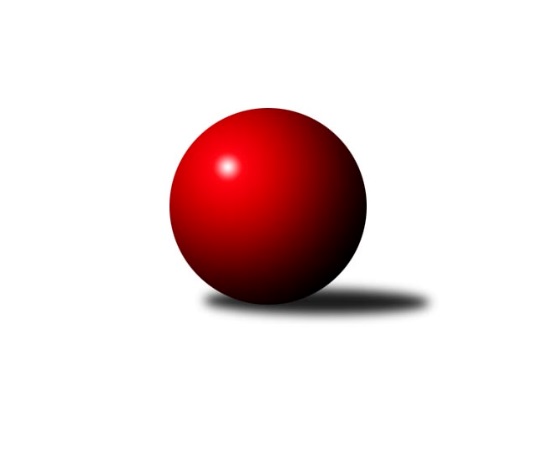 Č.11Ročník 2022/2023	17.12.2022Nejlepšího výkonu v tomto kole: 3434 dosáhlo družstvo: TJ Kuželky Česká Lípa 3. KLM B 2022/2023Výsledky 11. kolaSouhrnný přehled výsledků:KK Vysoké Mýto 	- KK Konstruktiva Praha 	4:4	3319:3288	12.0:12.0	2.11.KK Kolín	- SK Žižkov Praha	6:2	3343:3262	13.0:11.0	10.12.SKK Vrchlabí SPVR	- TJ Dynamo Liberec	2:6	3108:3182	9.0:15.0	10.12.TJ Kuželky Česká Lípa 	- TJ Sokol Benešov 	7:1	3434:3317	15.5:8.5	10.12.KK Slavoj Praha B	- TJ Tesla Pardubice 	2:6	3262:3379	10.0:14.0	10.12.KK Jiří Poděbrady	- SKK Hořice B	4:4	3188:3235	13.5:10.5	17.12.Tabulka družstev:	1.	KK Konstruktiva Praha	10	9	1	0	64.0 : 16.0 	158.0 : 82.0 	 3335	19	2.	SKK Hořice B	11	7	2	2	53.0 : 35.0 	139.0 : 125.0 	 3292	16	3.	TJ Sokol Benešov	11	7	1	3	49.0 : 39.0 	140.0 : 124.0 	 3270	15	4.	TJ Dynamo Liberec	10	6	2	2	47.0 : 33.0 	124.0 : 116.0 	 3251	14	5.	TJ Kuželky Česká Lípa	11	6	1	4	51.0 : 37.0 	139.0 : 125.0 	 3290	13	6.	KK Kolín	11	5	0	6	46.5 : 41.5 	137.0 : 127.0 	 3270	10	7.	SKK Vrchlabí SPVR	11	5	0	6	41.0 : 47.0 	126.5 : 137.5 	 3175	10	8.	KK Slavoj Praha B	11	4	1	6	36.0 : 52.0 	114.0 : 150.0 	 3212	9	9.	TJ Tesla Pardubice	11	4	1	6	36.0 : 52.0 	110.5 : 153.5 	 3229	9	10.	KK Vysoké Mýto	11	3	1	7	39.5 : 48.5 	133.5 : 130.5 	 3212	7	11.	SK Žižkov Praha	11	3	0	8	34.0 : 54.0 	125.5 : 138.5 	 3191	6	12.	KK Jiří Poděbrady	11	0	2	9	23.0 : 65.0 	113.0 : 151.0 	 3199	2Podrobné výsledky kola:	 KK Vysoké Mýto 	3319	4:4	3288	KK Konstruktiva Praha 	Tomáš Brzlínek	130 	 143 	 156 	136	565 	 2:2 	 582 	 140	139 	 140	163	Petr Tepličanec	Martin Prošvic	149 	 142 	 144 	142	577 	 4:0 	 506 	 108	134 	 138	126	Václav Posejpal	Leoš Bartheldi *1	126 	 123 	 134 	132	515 	 1:3 	 530 	 152	125 	 111	142	Jaroslav Pleticha st.	Tomáš Kyndl	156 	 138 	 143 	138	575 	 1:3 	 600 	 172	134 	 145	149	Tibor Machala	Václav Perchlík st.	111 	 150 	 138 	134	533 	 1:3 	 561 	 124	131 	 157	149	Jan Barchánek	Jaroslav Stráník	143 	 129 	 131 	151	554 	 3:1 	 509 	 128	119 	 135	127	Pavel Kohlíčekrozhodčí: Petr Skutilstřídání: *1 od 61. hodu Václav KašparNejlepší výkon utkání: 600 - Tibor Machala	 KK Kolín	3343	6:2	3262	SK Žižkov Praha	Vojtěch Zelenka	128 	 129 	 168 	140	565 	 2:2 	 549 	 148	131 	 142	128	Jiří Zetek	Jiří Němec	142 	 138 	 141 	128	549 	 1:3 	 559 	 130	143 	 144	142	Martin Beran	Miroslav Šnejdar st.	132 	 145 	 115 	136	528 	 2:2 	 548 	 143	140 	 137	128	Pavel Holub	Jan Pelák	132 	 154 	 139 	126	551 	 2:2 	 520 	 143	112 	 128	137	Petr Veverka	Lukáš Holosko	165 	 130 	 144 	139	578 	 3:1 	 549 	 144	118 	 152	135	Lukáš Vacek	Martin Švorba	132 	 158 	 157 	125	572 	 3:1 	 537 	 127	148 	 133	129	Jan Neckářrozhodčí: Dalibor MiervaNejlepší výkon utkání: 578 - Lukáš Holosko	 SKK Vrchlabí SPVR	3108	2:6	3182	TJ Dynamo Liberec	Adam Svatý	145 	 149 	 137 	151	582 	 3:1 	 556 	 119	136 	 152	149	František Obruča	Vladimír Žiško	142 	 131 	 118 	149	540 	 1:3 	 551 	 154	136 	 125	136	Vojtěch Pecina	Martin Maršík	127 	 121 	 150 	113	511 	 1:3 	 542 	 131	145 	 124	142	Roman Žežulka	Pavel Maršík	127 	 127 	 133 	140	527 	 3:1 	 463 	 118	131 	 117	97	Jiří Mitáček ml.	Roman Sýs	114 	 118 	 118 	138	488 	 1:3 	 552 	 121	154 	 144	133	Josef Zejda ml.	Jan Stejskal *1	113 	 106 	 112 	129	460 	 0:4 	 518 	 130	117 	 126	145	Libor Drábekrozhodčí: Zdeněk Hoblstřídání: *1 od 61. hodu Josef RychtářNejlepší výkon utkání: 582 - Adam Svatý	 TJ Kuželky Česká Lípa 	3434	7:1	3317	TJ Sokol Benešov 	Martin Najman	144 	 131 	 155 	159	589 	 2:2 	 534 	 153	134 	 124	123	Tomáš Svoboda	Marek Kyzivát	124 	 142 	 158 	121	545 	 2:2 	 564 	 117	155 	 154	138	Miroslav Drábek	Jiří Slabý	143 	 140 	 157 	147	587 	 2:2 	 582 	 131	150 	 146	155	Jaroslav Franěk	Jiří Klíma st.	145 	 154 	 149 	149	597 	 4:0 	 535 	 129	148 	 136	122	Karel Drábek	Vladimír Ludvík	155 	 144 	 126 	139	564 	 3:1 	 566 	 147	141 	 150	128	Ivan Januš	Josef Rubanický	159 	 137 	 113 	143	552 	 2.5:1.5 	 536 	 148	119 	 126	143	Miroslav Šostýrozhodčí: Daniela ŽďárkováNejlepší výkon utkání: 597 - Jiří Klíma st.	 KK Slavoj Praha B	3262	2:6	3379	TJ Tesla Pardubice 	Karel Balliš	142 	 118 	 133 	125	518 	 0:4 	 554 	 149	129 	 143	133	Jiří Kmoníček	Jiří Kašpar	142 	 153 	 130 	138	563 	 1:3 	 601 	 149	152 	 151	149	Tomáš Sukdolák	Jindřich Valo	144 	 152 	 159 	132	587 	 4:0 	 543 	 137	144 	 136	126	Milan Vaněk	David Kuděj	149 	 157 	 155 	152	613 	 4:0 	 579 	 139	147 	 152	141	Vít Veselý	Aleš Král	120 	 153 	 127 	122	522 	 1:3 	 540 	 135	131 	 133	141	Michal Šic	Jiří Hendrych	104 	 113 	 129 	113	459 	 0:4 	 562 	 132	139 	 146	145	Michal Talackorozhodčí: Jiří NovotnýNejlepší výkon utkání: 613 - David Kuděj	 KK Jiří Poděbrady	3188	4:4	3235	SKK Hořice B	Václav Kňap	152 	 150 	 137 	140	579 	 3:1 	 555 	 143	129 	 136	147	Kryštof Košťál	Miloš Holý	129 	 132 	 137 	116	514 	 2.5:1.5 	 514 	 110	132 	 130	142	Miroslav Nálevka	Jaroslav Kazda *1	118 	 140 	 112 	140	510 	 1:3 	 566 	 136	132 	 145	153	Martin Bartoníček	Lukáš Poláček	132 	 124 	 117 	133	506 	 3:1 	 477 	 125	122 	 119	111	Ondřej Košťál	Jiří Tichý	126 	 143 	 136 	124	529 	 1:3 	 569 	 144	142 	 145	138	Martin Zvoníček	Ladislav Nožička	121 	 143 	 151 	135	550 	 3:1 	 554 	 160	136 	 132	126	Radek Košťálrozhodčí: Václav Andělstřídání: *1 od 91. hodu Petr TomášNejlepší výkon utkání: 579 - Václav KňapPořadí jednotlivců:	jméno hráče	družstvo	celkem	plné	dorážka	chyby	poměr kuž.	Maximum	1.	David Kuděj 	KK Slavoj Praha B	578.49	383.6	194.9	3.8	7/7	(649)	2.	Petr Tepličanec 	KK Konstruktiva Praha 	577.88	377.6	200.3	2.1	4/6	(594)	3.	Martin Švorba 	KK Kolín	572.40	380.0	192.4	3.1	7/7	(615)	4.	Zdeněk Zahrádka 	KK Konstruktiva Praha 	570.20	363.1	207.2	1.8	5/6	(582)	5.	Marek Kyzivát 	TJ Kuželky Česká Lípa 	565.46	372.6	192.8	4.5	7/7	(605)	6.	Jiří Klíma  st.	TJ Kuželky Česká Lípa 	563.79	369.4	194.4	3.6	7/7	(598)	7.	Jiří Kmoníček 	TJ Tesla Pardubice 	561.83	378.7	183.2	4.7	4/5	(623)	8.	Jindřich Valo 	KK Slavoj Praha B	561.13	375.5	185.7	3.5	6/7	(608)	9.	Martin Bartoníček 	SKK Hořice B	560.70	372.1	188.6	6.1	6/6	(581)	10.	František Obruča 	TJ Dynamo Liberec	560.47	368.2	192.2	3.9	6/6	(608)	11.	Daniel Stráník 	KK Vysoké Mýto 	559.63	369.6	190.0	4.9	6/6	(625)	12.	Ivan Januš 	TJ Sokol Benešov 	559.19	369.3	189.9	4.1	6/6	(587)	13.	Vojtěch Pecina 	TJ Dynamo Liberec	557.87	369.6	188.3	3.1	5/6	(595)	14.	Václav Posejpal 	KK Konstruktiva Praha 	557.70	369.8	187.9	3.2	6/6	(618)	15.	Martin Beran 	SK Žižkov Praha	557.60	374.5	183.1	6.1	5/5	(575)	16.	Adam Svatý 	SKK Vrchlabí SPVR	556.19	372.2	184.0	4.6	6/6	(588)	17.	Pavel Kohlíček 	KK Konstruktiva Praha 	555.75	380.4	175.3	7.4	6/6	(598)	18.	Jiří Němec 	KK Kolín	555.07	375.6	179.5	4.5	7/7	(594)	19.	Josef Zejda  ml.	TJ Dynamo Liberec	553.97	370.5	183.5	4.3	6/6	(585)	20.	Miroslav Nálevka 	SKK Hořice B	553.36	369.0	184.4	4.4	6/6	(640)	21.	Michal Vyskočil 	TJ Sokol Benešov 	551.67	360.5	191.1	4.8	5/6	(579)	22.	Václav Kňap 	KK Jiří Poděbrady	551.60	365.7	185.9	3.3	6/7	(604)	23.	Michal Rolf 	SKK Vrchlabí SPVR	550.36	363.4	186.9	3.6	5/6	(584)	24.	Tomáš Brzlínek 	KK Vysoké Mýto 	549.47	368.2	181.3	4.4	6/6	(604)	25.	Michal Talacko 	TJ Tesla Pardubice 	549.03	363.0	186.0	4.1	5/5	(581)	26.	Jan Barchánek 	KK Konstruktiva Praha 	549.03	372.5	176.5	5.2	6/6	(566)	27.	Radek Košťál 	SKK Hořice B	547.75	362.3	185.5	5.4	6/6	(601)	28.	Jan Pelák 	KK Kolín	547.51	374.0	173.5	5.5	7/7	(600)	29.	Jiří Tichý 	KK Jiří Poděbrady	546.87	358.9	188.0	3.7	5/7	(580)	30.	Martin Najman 	TJ Kuželky Česká Lípa 	545.80	373.7	172.1	8.8	7/7	(589)	31.	Petr Vokáč 	SKK Hořice B	544.69	373.6	171.1	8.9	4/6	(574)	32.	Roman Žežulka 	TJ Dynamo Liberec	544.47	370.0	174.4	4.4	6/6	(565)	33.	Jaroslav Franěk 	TJ Sokol Benešov 	542.81	362.0	180.8	2.9	6/6	(601)	34.	Josef Rubanický 	TJ Kuželky Česká Lípa 	542.29	362.4	179.9	3.7	7/7	(574)	35.	Aleš Král 	KK Slavoj Praha B	541.58	369.9	171.7	6.2	6/7	(576)	36.	Jiří Zetek 	SK Žižkov Praha	541.20	356.3	184.9	2.9	5/5	(593)	37.	Miroslav Šostý 	TJ Sokol Benešov 	540.56	363.1	177.5	4.3	6/6	(574)	38.	Tomáš Kyndl 	KK Vysoké Mýto 	540.04	363.0	177.0	4.6	6/6	(589)	39.	Pavel Holub 	SK Žižkov Praha	540.04	366.7	173.4	5.6	5/5	(580)	40.	Tomáš Svoboda 	TJ Sokol Benešov 	539.12	370.2	168.9	5.6	5/6	(558)	41.	Tibor Machala 	KK Konstruktiva Praha 	538.33	354.8	183.6	5.7	6/6	(600)	42.	Jaroslav Stráník 	KK Vysoké Mýto 	537.73	362.7	175.0	5.8	6/6	(571)	43.	Milan Vaněk 	TJ Tesla Pardubice 	537.58	361.9	175.7	5.9	4/5	(590)	44.	Lukáš Poláček 	KK Jiří Poděbrady	537.00	363.6	173.4	5.9	7/7	(572)	45.	Lukáš Holosko 	KK Kolín	536.39	371.1	165.3	4.9	7/7	(579)	46.	Vladimír Ludvík 	TJ Kuželky Česká Lípa 	535.76	364.8	170.9	4.6	5/7	(576)	47.	Martin Hubáček 	TJ Tesla Pardubice 	535.30	358.0	177.3	6.2	5/5	(551)	48.	Ladislav Wajsar  st.	TJ Dynamo Liberec	534.20	355.3	179.0	5.6	5/6	(594)	49.	Vojtěch Zelenka 	KK Kolín	534.11	364.5	169.6	7.3	7/7	(565)	50.	Libor Drábek 	TJ Dynamo Liberec	533.83	359.7	174.2	6.1	6/6	(574)	51.	Karel Balliš 	KK Slavoj Praha B	533.26	366.3	167.0	7.2	7/7	(584)	52.	Michal Šic 	TJ Tesla Pardubice 	531.00	365.2	165.8	6.8	5/5	(561)	53.	Ladislav Nožička 	KK Jiří Poděbrady	530.96	363.1	167.9	5.8	6/7	(567)	54.	Roman Sýs 	SKK Vrchlabí SPVR	529.93	353.3	176.6	5.5	5/6	(557)	55.	Lukáš Kočí 	TJ Sokol Benešov 	528.93	362.8	166.1	6.3	5/6	(542)	56.	Petr Tomáš 	KK Jiří Poděbrady	528.70	369.4	159.3	6.6	5/7	(568)	57.	Miroslav Šnejdar  st.	KK Kolín	527.63	361.3	166.4	7.0	7/7	(549)	58.	Tomáš Sukdolák 	TJ Tesla Pardubice 	524.63	350.2	174.4	4.8	4/5	(601)	59.	Ondřej Košťál 	SKK Hořice B	524.31	357.5	166.8	8.2	4/6	(580)	60.	Lukáš Trýzna 	SKK Vrchlabí SPVR	522.39	363.2	159.2	9.7	6/6	(569)	61.	Pavel Maršík 	SKK Vrchlabí SPVR	519.52	355.9	163.6	8.1	5/6	(540)	62.	Václav Perchlík  st.	KK Vysoké Mýto 	518.00	352.4	165.6	7.5	6/6	(581)	63.	Stanislav Schuh 	SK Žižkov Praha	516.95	355.3	161.7	7.1	4/5	(599)	64.	Miloš Holý 	KK Jiří Poděbrady	516.53	353.3	163.3	7.1	5/7	(532)	65.	Petr Veverka 	SK Žižkov Praha	514.46	355.9	158.6	8.9	5/5	(604)	66.	Leoš Bartheldi 	KK Vysoké Mýto 	513.73	358.1	155.6	9.1	5/6	(541)	67.	Martin Maršík 	SKK Vrchlabí SPVR	512.88	358.3	154.6	12.3	4/6	(534)	68.	Luboš Kocmich 	SK Žižkov Praha	510.17	355.5	154.7	7.3	4/5	(566)	69.	Čeněk Zachař 	KK Slavoj Praha B	502.57	352.4	150.2	10.3	7/7	(575)		Evžen Valtr 	KK Slavoj Praha B	626.00	389.0	237.0	1.0	1/7	(626)		Vojtěch Tulka 	SKK Hořice B	591.50	370.5	221.0	1.5	2/6	(599)		Miroslav Bubeník 	KK Slavoj Praha B	587.00	377.0	210.0	7.0	1/7	(587)		Ondřej Černý 	SKK Hořice B	581.50	390.0	191.5	3.0	2/6	(602)		Jakub Wrzecionko 	KK Konstruktiva Praha 	569.00	387.0	182.0	6.0	2/6	(570)		Josef Dvořák 	KK Slavoj Praha B	564.67	377.0	187.7	3.0	3/7	(591)		Ladislav Kalous 	TJ Sokol Benešov 	564.00	393.0	171.0	4.0	1/6	(564)		Jiří Kašpar 	KK Slavoj Praha B	563.00	383.0	180.0	5.0	1/7	(563)		Martin Prošvic 	KK Vysoké Mýto 	559.50	378.0	181.5	3.0	1/6	(577)		Jiří Baier 	SKK Hořice B	555.60	370.7	184.9	5.4	3/6	(610)		Kryštof Košťál 	SKK Hořice B	555.00	374.0	181.0	6.0	1/6	(555)		Martin Zvoníček 	SKK Hořice B	554.50	372.5	182.0	3.5	2/6	(569)		Martin Ducke 	TJ Kuželky Česká Lípa 	552.75	369.9	182.9	7.6	4/7	(578)		Lukáš Vacek 	SK Žižkov Praha	551.60	369.7	181.9	4.2	2/5	(582)		Jaroslav Pleticha  st.	KK Konstruktiva Praha 	551.00	370.5	180.5	2.0	2/6	(572)		Miroslav Drábek 	TJ Sokol Benešov 	546.00	367.0	179.0	6.5	2/6	(564)		Jiří Šafránek 	KK Jiří Poděbrady	545.00	360.7	184.3	7.0	3/7	(575)		Vladimír Žiško 	SKK Vrchlabí SPVR	544.50	368.8	175.8	3.5	1/6	(547)		Jaroslav Košek 	TJ Kuželky Česká Lípa 	544.00	373.0	171.0	11.0	1/7	(544)		Jiří Kočí 	TJ Sokol Benešov 	543.00	370.0	173.0	7.0	1/6	(543)		Petr Pravlovský 	KK Slavoj Praha B	540.00	375.0	165.0	11.0	1/7	(540)		Michal Ostatnický 	KK Konstruktiva Praha 	539.83	360.5	179.3	4.8	2/6	(548)		Bedřich Šiška 	TJ Tesla Pardubice 	539.25	371.0	168.3	9.5	2/5	(543)		Petr Steinz 	TJ Kuželky Česká Lípa 	539.00	368.5	170.5	7.5	2/7	(578)		Jan Chleboun 	KK Vysoké Mýto 	538.00	358.0	180.0	2.0	1/6	(538)		Vít Veselý 	TJ Tesla Pardubice 	535.50	370.5	165.0	7.2	3/5	(579)		Ondřej Duchoň 	SKK Hořice B	535.00	369.0	166.0	7.0	1/6	(535)		Karel Drábek 	TJ Sokol Benešov 	535.00	374.0	161.0	12.0	1/6	(535)		Václav Anděl 	KK Jiří Poděbrady	534.00	396.0	138.0	12.0	1/7	(534)		Jaroslav Kazda 	KK Jiří Poděbrady	533.33	365.3	168.0	7.8	3/7	(540)		Jiří Slabý 	TJ Kuželky Česká Lípa 	532.50	361.3	171.3	6.5	4/7	(587)		Ladislav Wajsar  ml.	TJ Dynamo Liberec	532.00	346.0	186.0	8.0	1/6	(532)		Jan Neckář 	SK Žižkov Praha	531.00	357.0	174.0	8.0	2/5	(537)		Karel Košťál 	SKK Hořice B	531.00	362.5	168.5	7.5	2/6	(548)		Roman Weiss 	KK Kolín	530.00	338.0	192.0	4.0	1/7	(530)		Roman Pek 	SKK Vrchlabí SPVR	525.00	359.0	166.0	6.0	1/6	(525)		Pavel Řehánek 	SK Žižkov Praha	524.00	334.0	190.0	6.0	1/5	(524)		Štěpán Stránský 	SKK Vrchlabí SPVR	520.33	365.3	155.0	7.7	3/6	(564)		Dalibor Mierva 	KK Kolín	520.00	342.0	178.0	2.0	1/7	(520)		Filip Matouš 	SKK Vrchlabí SPVR	518.50	345.0	173.5	10.5	1/6	(536)		Jan Stejskal 	SKK Vrchlabí SPVR	509.00	355.0	154.0	20.0	1/6	(509)		Jan Bürger 	KK Slavoj Praha B	507.00	358.0	149.0	8.0	1/7	(507)		Václav Kašpar 	KK Vysoké Mýto 	504.33	354.7	149.7	4.7	3/6	(515)		Anton Stašák 	KK Slavoj Praha B	500.00	344.0	156.0	4.0	1/7	(500)		Daniel Kulhánek 	KK Slavoj Praha B	489.00	338.0	151.0	14.0	1/7	(489)		Pavel Holoubek 	KK Kolín	486.00	347.0	139.0	12.0	1/7	(486)		Jiří Mitáček  ml.	TJ Dynamo Liberec	485.11	346.4	138.7	12.0	3/6	(534)		Rudolf Kedroň 	SKK Hořice B	472.00	353.0	119.0	15.0	1/6	(472)		Jiří Hendrych 	KK Slavoj Praha B	457.33	333.5	123.8	19.3	3/7	(471)Sportovně technické informace:Starty náhradníků:registrační číslo	jméno a příjmení 	datum startu 	družstvo	číslo startu1256	Jiří Kašpar	10.12.2022	KK Slavoj Praha B	1x23108	Miroslav Drábek	10.12.2022	TJ Sokol Benešov 	3x5062	Karel Drábek	10.12.2022	TJ Sokol Benešov 	4x890	Jan Neckář	10.12.2022	SK Žižkov Praha	2x24213	Kryštof Košťál	17.12.2022	SKK Hořice B	2x25275	Josef Rychtář	10.12.2022	SKK Vrchlabí SPVR	1x26438	Jan Stejskal	10.12.2022	SKK Vrchlabí SPVR	2x23674	Martin Zvoníček	17.12.2022	SKK Hořice B	2x
Hráči dopsaní na soupisku:registrační číslo	jméno a příjmení 	datum startu 	družstvo	Program dalšího kola:21.1.2023	so	10:00	TJ Dynamo Liberec - KK Konstruktiva Praha 	21.1.2023	so	10:00	KK Vysoké Mýto  - TJ Tesla Pardubice 	21.1.2023	so	10:00	KK Jiří Poděbrady - SKK Vrchlabí SPVR	21.1.2023	so	13:00	KK Kolín - SKK Hořice B	21.1.2023	so	15:30	TJ Kuželky Česká Lípa  - SK Žižkov Praha	21.1.2023	so	18:00	KK Slavoj Praha B - TJ Sokol Benešov 	Nejlepší šestka kola - absolutněNejlepší šestka kola - absolutněNejlepší šestka kola - absolutněNejlepší šestka kola - absolutněNejlepší šestka kola - dle průměru kuželenNejlepší šestka kola - dle průměru kuželenNejlepší šestka kola - dle průměru kuželenNejlepší šestka kola - dle průměru kuželenNejlepší šestka kola - dle průměru kuželenPočetJménoNázev týmuVýkonPočetJménoNázev týmuPrůměr (%)Výkon6xDavid KudějSlavoj B6136xDavid KudějSlavoj B111.76131xTomáš SukdolákPardubice6011xTibor MachalaKonstruktiva 109.896001xTibor MachalaKonstruktiva 6001xTomáš SukdolákPardubice109.516014xJiří Klíma st.Č. Lípa5974xAdam SvatýVrchlabí109.485821xMartin NajmanČ. Lípa5893xJiří Klíma st.Č. Lípa107.195972xJindřich ValoSlavoj B5872xJindřich ValoSlavoj B106.96587